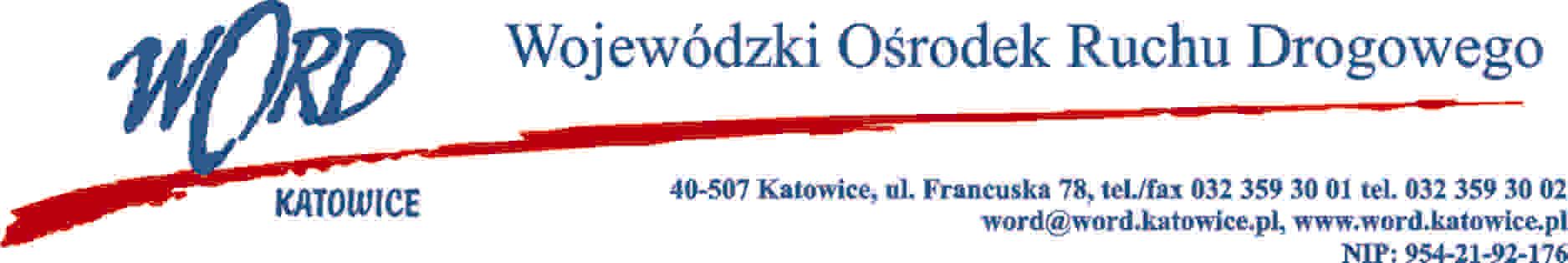 Katowice 15.03.2023 r.AT-ZP.262.4.11.2023.EG.Zgodnie z art. 222 ust. 4 ustawy z dnia 11 września  2019 r. Prawo zamówień publicznych (Dz. U. z 2022 r. poz.  1710) Wojewódzki Ośrodek Ruchu Drogowego w Katowicach informuje, że na realizację zadania pn. „Świadczenie usług z zakresu ubezpieczenia majątkowego i odpowiedzialności cywilnej (część I) i  ubezpieczenia komunikacyjnego (część II) dla Wojewódzkiego Ośrodka Ruchu Drogowego w  Katowicach” zamierza przeznaczyć kwotę: w części I: 39.600,00 zł (słownie: trzydzieści dziewięć tysięcy sześćset złotych 00/100),w części II: 150 000,00 zł (słownie: sto pięćdziesiąt tysięcy  złotych 00/100),W oryginale podpis:Krzysztof Przybylski – Dyrektor